Методические указания
по организации и проведению профилактических контролируемых противопожарных выжиганий хвороста, лесной подстилки, сухой травы и других лесных горючих материалов в лесах, расположенных на землях лесного фондаI. Общие положения1. Настоящие Методические указания по организации и проведению профилактических контролируемых противопожарных выжиганий хвороста, лесной подстилки, сухой травы и других лесных горючих материалов в лесах на землях лесного фонда (далее - напочвенных горючих материалов), разработаны в целях снижения пожарной опасности в лесах при осуществлении мер противопожарного обустройства лесов, предусмотренных пунктом 8 части 2 статьи 53.1 Лесного кодекса Российской Федерации (Собрание законодательства Российской Федерации, 2006, N 50, ст. 5278; 2011, N 1, ст. 54; 2016, N 1, ст. 75; 2018, N 30, ст. 4547, N 32, ст. 5134) (далее - Методические указания) и являются обязательными для исполнения:органами государственной власти субъектов Российской Федерации, уполномоченными в области лесных отношений, осуществляющими полномочия по охране лесов на землях лесного фонда в соответствии с частью 1 статьи 83 Лесного кодекса Российской Федерации (Собрание законодательства Российской Федерации, 2006, N 50, ст. 5278; 2018, N 24, ст. 3415, N 30, ст. 4547, N 52, ст. 8100) (далее - уполномоченные органы);арендаторами участка или землепользователями, а в границах сервитута, публичного сервитута - обладателями сервитута, публичного сервитута, осуществляющими меры противопожарного обустройства лесов на участках, предоставленных в постоянное (бессрочное) пользование, безвозмездное пользование, в аренду либо используемых на основании сервитута или установленного в целях, предусмотренных статьей 39.37 Земельного кодекса Российской Федерации (Собрание законодательства Российской Федерации, 2001, N 44, ст. 4147; 2018, N 32, ст. 5134), публичного сервитута.2. Методические указания определяют порядок планирования, подготовки и проведения профилактических контролируемых противопожарных выжиганий напочвенных горючих материалов (далее - профилактические выжигания) в лесах, расположенных на землях лесного фонда и направлены на создание условий обеспечения пожарной безопасности в лесах.3. Профилактическое выжигание проводят лица, прошедшие специальную подготовку, и (или) специалисты лесопожарных формирований, оснащенные средствами пожаротушения, на участке, который выбран и на котором проведена предварительная подготовка в соответствии с настоящим Приказом при благоприятных погодных условиях, обеспечивающих минимизацию возможных негативных последствий для природной среды (леса) в соответствии с установленными государственными стандартами1.4. Основными технологическими операциями при организации проведения профилактических выжиганий являются: выбор участков для проведения профилактических выжиганий, разработка плана профилактического выжигания участка, прокладка технологических коридоров, прокладка противопожарных барьеров (противопожарных разрывов, минерализованных полос, канав, просек, полос, очищенных от пожароопасных горючих материалов, полос из огнезадерживающих растворов), создание опорных полос для осуществления зажигания, выбор оптимального времени и погодных условий для проведения огневых работ, зажигание напочвенных горючих материалов (далее - огневые работы), контроль параметров горения, дотушивание и окарауливание выжженной площади участка, меры по обеспечению безопасности граждан и объектов инфраструктуры в районе проведения профилактического выжигания.5. Для обеспечения дистанционного контроля за проведением профилактических выжиганий, а также с целью исключения ошибочного детектирования средствами космического мониторинга присутствия огня на выжигаемых участках в качестве лесных пожаров, лица, осуществляющие указанные мероприятия, не позднее чем за сутки предоставляют сведения о планируемом месте, начале и не позже чем через трое суток об окончании работ в специализированную диспетчерскую службу уполномоченного органа (далее - специализированная диспетчерская служба).6. Уполномоченные органы обеспечивают открытость и доступность информации о профилактических выжиганиях, времени и месте их проведения.II. Выбор участков для проведения профилактических выжиганий7. Планирование работ по проведению профилактических выжиганий осуществляется в случае, если указанные мероприятия предусмотрены лесным планом субъекта Российской Федерации, лесохозяйственным регламентом лесничества и проектом освоения лесов.8. При подборе участков для проведения профилактических выжиганий рекомендуется учитывать характеристику напочвенных горючих материалов, находящихся на момент проведения выжиганий в пожароопасном состоянии, оценить риски возникновения лесных или природных пожаров, близость расположения ценных лесных насаждений, объектов инфраструктуры и жизнеобеспечения, лесорастительное районирование, тип леса, тип напочвенного покрова, структуру, состав и возраст насаждений, статистические данные о напряженности пожароопасного сезона и фактической горимости на территории района и (или) субъекта Российской Федерации.9. Профилактические выжигания допускаются только:а) на землях, предназначенных для лесовосстановления, и нелесных землях в равнинной местности, характеризующихся высокой пожарной опасностью, а при необходимости в холмистой и горной местности на участках с крутизной склона до 25 градусов;б) под пологом светлохвойных, лиственных и смешанных хвойно-лиственных насаждений, в молодняках II класса возраста, средневозрастных, приспевающих, спелых и перестойных насаждений в равнинных лесах и горных лесах при крутизне склонов не более 20 градусов при благоприятных погодных условиях, исключающих развитие высокоинтенсивных и (или) устойчивых пожаров, при минимальных негативных последствиях для окружающей среды.10. Определение возможности проведения профилактических выжиганий в конкретных насаждениях по породному составу оценивается на основе анализа устойчивости главной или преобладающей породы к воздействию огня по следующим признакам: толщине коры (корки), протяженности и строению крон, расположению корневой системы.11. При подборе участков для проведения профилактических выжиганий необходимо учитывать характеристики потенциально активных горючих материалов (включая торф и валежник), их предполагаемый запас, мощность слоя, сложение, влагосодержание, возможную и допустимую интенсивность горения и планировать проведение выжиганий при наиболее благоприятных метеорологических условиях. Коэффициенты относительного влияния главных факторов на скорость распространения горения при профилактических выжиганиях и низовых пожарах представлены в Приложении к настоящим Методическим указаниям.12. Факторами, исключающими проведение профилактических выжиганий на участке, являются:а) наличие многоярусного строения древостоя, которое создает условия для развития верхового пожара;б) наличие густого хвойного подроста и подлеска из пожароопасных пород, что создает условия для развития верхового пожара;в) наличие куртин пихтовых, еловых, кедровых и других чувствительных к воздействию огня пород, а также сосновых молодняков, когда отсутствуют возможности для минимизации (исключения) для них негативного (деструктивного) воздействия огня;г) наличие мощной подстилки и (или) расположение участка на почвах, способствующих длительному горению;д) расположение участка в местах, загрязненных радионуклидами;е) действие особых противопожарных режимов, ограничивающих проведение выжиганий хвороста, лесной подстилки, сухой травы и других лесных горючих материалов в установленные в соответствии с действующим законодательством Российской Федерации сроки;ж) риски причинения невосполнимого вреда ценным природным компонентам (объектам) и экологической среде;з) риски возникновения угрозы для жизни и здоровья гражданам, проживающим в районах проведения профилактического выжигания;и) риски возникновения угрозы объектам инфраструктуры и жизнедеятельности.13. При выборе участков для проведения профилактических выжиганий необходимо учитывать рельеф местности. Наличие крутых склонов и вытянутых узких лощин способствует увеличению скорости распространения огня и интенсивности горения, что затрудняет контроль за ходом выжиганий, но не исключает их проведение с применением оптимальной технологической схемы выжигания в определенных лесорастительных и погодных условиях. Коэффициенты относительного влияния главных факторов на скорость распространения горения при профилактических выжиганиях и низовых пожарах представлены в Приложении к настоящим Методическим указаниям.14. Профилактические выжигания не применяются в лесах, относящихся к категориям защитных лесов в соответствии с пунктами 1, 2 части 2 статьи 111 Лесного кодекса Российской Федерации2.15. Профилактические выжигания не рекомендуется применять в лесах, относящихся к категориям защитных лесов в соответствии с пунктами 3, 4 части 2 статьи 111 Лесного кодекса Российской Федерации3.III. Подготовительные мероприятия16. Подготовительные мероприятия на участке, где планируется проведение профилактического выжигания, должны включать:а) создание противопожарных барьеров в виде минерализованных полос, разрывов, канав, полос из огнезадерживающих растворов по периметру выжигаемой территории;б) расчистке отдельных участков (полос) на выжигаемой территории, а при необходимости вне ее, от излишнего запаса горючих материалов, способных вызвать высокую интенсивность горения и повысить опасность отрицательного воздействия выжиганий на некоторые компоненты лесной или другой природной среды;в) создание опорных линий для проведения зажигания в соответствии с выбранной технологической схемой проведения профилактического выжигания;г) проведение мер по защите отдельных объектов от возможного негативного воздействия огня;д) проведение мер по недопущению возникновения угрозы возникновения лесного пожара и распространения его на земли иных категорий в районе проведения огневых работ.17. На этапе подготовительных мероприятий для организации профилактического выжигания лицами, осуществляющими профилактические выжигания, назначается лицо, ответственное за проведение работ по профилактическому выжиганию на выбранном участке (далее - руководитель работ). Руководитель работ осуществляет руководство силами (группами, командами, специалистами), предоставленными для проведения подготовительных мероприятий, огневых работ, мероприятий по контролю и тушению огня, то есть осуществляет функцию руководителя работ по проведению профилактического выжигания на участке.18. На этапе подготовительных мероприятий руководитель работ разрабатывает план проведения профилактического выжигания на участке, в ходе которого:а) определяет местоположение выжигаемого участка (наименование лесничества, участкового лесничества, номера кварталов и выделов, географические координаты4),б) подготавливает абрис (схему) с указанием границы и геометрии выжигаемого участка с использованием картографического материала и информации, полученной в ходе натурного обследования предполагаемого места проведения выжиганий;в) выбирает оптимальные схему и время проведения выжигания, обеспечивающих достижение требуемых лесопирологических характеристик;г) рассчитывает необходимое количество сил и средств пожаротушения, зажигания, транспорта;д) определяет порядок взаимодействия между группами, командами, специалистами по профилактическому выжиганию;е) устанавливает перечень мероприятий по недопущению перехода огня за границы участка, угрозы возникновения лесного (природного) пожара.19. Перед непосредственным проведением профилактических выжиганий производится подготовка участка к проведению огневых работ. Для проведения профилактического выжигания участок подготавливают способом, который обеспечивает недопущение перехода огня за пределы участка, возникновения угрозы населению и объектам инфраструктуры. Для проведения профилактического выжигания участок должен иметь искусственные и (или) естественные противопожарные барьеры по всему периметру.20. Подготовка участка к выжиганию включает разметку трасс, расчистку технологических коридоров, создание противопожарных барьеров остановки огня и опорных линий для зажигания.21. Разметка трасс выполняется путем установки маркеров (вешек, флажков, цветных лент и иных маркеров) в соответствии с составленной схемой.22. Расчистка технологических коридоров выполняется ручными и моторизованными инструментами, механизированными техническими средствами.23. Создание противопожарных барьеров в виде противопожарных минерализованных полос должно выполняться заблаговременно. Создание противопожарных барьеров из огнезадерживающих растворов выполняется непосредственно в период проведения профилактических выжиганий. Противопожарные минерализованные полосы шириной не менее 1,4 м используются в качестве опорных полос для зажигания напочвенного покрова и как противопожарные барьеры (заградительные рубежи) для остановки распространения огня по периметру выжигаемого участка. Минерализованные полосы шириной менее 0,5 м и полосы из огнезадерживающих растворов используются в качестве опорных полос, от которых производится зажигание горючего материала.24. Максимальная допустимая площадь участка для проведения профилактического выжигания 10 га, при этом его территорию разделяют в поперечном направлении минерализованными полосами на части, то есть блоки, через каждые 50-100 м. Размеры блоков устанавливаются в зависимости от технологических схем выжигания. Затем осуществляется привязка схемы к местности. Максимальная допустимая площадь участка для проведения профилактического выжигания под пологом леса 5 га.25. На участках, где прокладка минерализованных полос с применением почвообрабатывающих орудий нарушает сложившийся природный ландшафт, а также, если она не допустима или затруднена по иным причинам (эрозия почв, недоступная местность, отсутствие необходимых механизмов и прочее), рекомендуется создавать противопожарный барьер в виде увлажненной полосы из огнезадерживающих растворов шириной не менее 1,4 м на поверхности почвы или с применением защитного экрана из огнестойкого материала.26. Куртины благонадежного подроста хозяйственно ценных пород, расположенные в границах выжигаемого участка, должны быть окружены минерализованной полосой или увлажненной полосой из огнезадерживающих растворов шириной не менее 1 м или защитным экраном из огнестойкого материала.27. Для проведения профилактического выжигания формируют группы (бригады) или команды из лиц, прошедших специальную подготовку, и (или) специалистов лесопожарных формирований. Группы и команды подчиняются руководителю работ.28. Оптимальный состав группы (бригады) для проведения профилактического выжигания на участке - 5-6 человек, оснащенные необходимым набором средств зажигания и пожаротушения, пожарной техникой, средств сигнализации и коммуникации, транспортом.29. Рекомендуемая нагрузка на одну группу с учетом необходимых трудозатрат на зажигание, контроль, дотушивание очагов и окарауливание участка устанавливается в объеме не более 2,5 га. При необходимости проведения выжигания на большей площади численность работников должна быть увеличена пропорционально рекомендуемой нагрузке. При необходимости проведения выжигания в условиях значительного запаса горючих материалов, сложного рельефа местности, сложной метеорологической обстановки, а также наличия ценных природных объектов или объектов инфраструктуры в районе проведения работ, численность сил и средств может быть увеличена в два и более раза.30. В зависимости от площади выжигаемого участка, особенностей местности и погодных условий, при необходимости, из групп формируют команды - оптимально 2-4 группы, обязательно назначают руководителей групп и команд, которые в период проведения работ подчиняются непосредственно руководителю работ.31. Все группы и команды в обязательном порядке оснащаются средствами радиосвязи УКВ-диапазона из расчета не менее одного комплекта на 2-3 человека.32. Руководитель группы заблаговременно распределяет обязанности между работниками в соответствии с их персональными компетенциями:а) зажигающие непосредственно осуществляют огневые работы, отвечают за применение зажигательного оборудования (средств зажигания), должны иметь соответствующее снаряжение и средства индивидуальной защиты;б) пожарные осуществляют создание противопожарных барьеров и опорных линий, технологических коридоров, контроль за поведением и распространением огня, его тушение, при необходимости внутри и за пределами участка, дотушивание и окарауливание, отвечают за применение средств пожаротушения, должны иметь соответствующее снаряжение, противопожарное оборудование и средства индивидуальной защиты;в) наблюдатели осуществляют контроль за возможными изменениями обстановки в процессе проведения выжигания, погодными условиями, возникновением внеплановых ситуаций, безопасностью проведения работ, должны иметь соответствующее оборудование и снаряжение.33. В составе группы рекомендуется формировать одно звено разведки из 2-3 специалистов (пожарных). В составе команды по проведению профилактических выжиганий помимо рабочих групп рекомендуется формировать группу разведки из 2-6 человек, которая подчиняется непосредственно руководителю работ. Группа (звено) разведки определяет конкретный день и безопасное время проведения работ в течение суток, в ходе проведения выжигания она контролирует безопасность проведения работ, текущее поведение огня и погодных факторов и оказывает помощь в тушении огня при угрозе выхода его из-под контроля.34. Руководитель команды перед началом огневых работ обязан распределить между группами их основные задачи. Перед началом работ руководитель работ и руководители групп проводят инструктирование подчиненных, в ходе которого указывают (разъясняют): план проведения профилактического выжигания, условия начала работ с учетом этапов, задачи групп и специалистов, планируемые (ожидаемые) результаты, условия прекращения работ, особенности коммуникации и взаимодействия, меры по обеспечению безопасности работ, меры по недопущению перехода огня за пределы участка.IV. Проведение профилактического выжигания35. Проведение профилактического выжигания осуществляется группой, сформированной из лиц, прошедших специальную подготовку, и (или) специалистов лесопожарных формирований, имеющей в составе зажигающего (зажигающих), пожарных и наблюдателя в соответствии с выбранной с технологической схемой.36. Сроки проведения профилактических выжиганий необходимо планировать в соответствии с условиями погоды в каждом лесном районе. Наиболее подходящими периодами для проведения выжиганий являются ранняя весна (при первом и втором классах пожарной опасности в зависимости от условий погоды) и осень (при втором, третьем классах пожарной опасности в зависимости от условий погоды).37. При проведении профилактических выжиганий необходимо учитывать следующее:а) температура воздуха должна быть не выше +20°С;б) относительная влажность воздуха при проведении выжиганий не должна быть менее 30%;в) скорость ветра на открытых участках не должна превышать 5 м/с (штиль или слабый ветер).38. Начало проведения огневых работ планируют на период сразу после схода снежного покрова в местах предполагаемых выжиганий до наступления пожароопасного периода и (или) на период после окончания пожароопасного сезона в зависимости от местных условий. Периодичность (частота) проведения работ зависит от времени накопления критического запаса напочвенного горючего материала и определяется применительно к местным лесорастительным и климатическим условиям.39. Для обеспечения безопасного проведения профилактических выжиганий должны быть обеспечены следующие условия:а) наличие противопожарных барьеров вокруг участка и вдоль границ отдельных блоков;б) проведение огневой разведки на участке перед выполнением работ;в) оптимальный подбор времени и места начала работ;г) достаточность сил и средств пожаротушения.40. Огневые работы производятся только наземными методами и средствами. Огневые работы осуществляют в соответствии с выбранной технологической схемой. Зажигание напочвенного покрова производится с помощью зажигательных средств (зажигательные аппараты, свечи и прочее). Запрещается использование зажигательных средств, изготовленных самодельным способом.При выполнении профилактических выжиганий под пологом леса следует учитывать, что степень повреждения древостоя зависит от интенсивности горения, определяемой по высоте пламени и длительности воздействия огня. Высота пламени ( ) в молодняках II класса возраста и средневозрастных насаждениях не должна превышать 0,5 м, в приспевающих, спелых и перестойных лесах - 1 м. При заглублении огня в подстилку и устойчивом горении в пристволовых кругах деревьев (у шеек корней) и (или) угрозе развития верхового пожара профилактические выжигания прекращаются.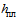 41. Цель огневой разведки - проверка готовности напочвенных горючих материалов на данном участке к горению, оценка параметров горения и предполагаемой эффективности профилактических выжиганий в данных условиях. Оптимальное время проведения огневой разведки - 12-14 часов дня. При проведении разведки проверяется надежность противопожарных минерализованных барьеров и опорных полос, которые планируется использовать при проведении выжиганий для удержания огня в заданных границах.42. В ходе разведки измеряются метеорологические показатели, оценивается состояние напочвенных горючих материалов. Для определения параметров горения должны производиться пробные выжигания напочвенного горючего материала, которые следует проводить в углах выделенных блоков с таким расчетом, чтобы горение распространялось против ветра или перпендикулярно его направлению. Количество пробных выжиганий, проводимых в наиболее типичных условиях, должно быть не менее трех. Каждое следующее пробное выжигание выполняют после тушения предыдущего. Площадь выжигаемого участка в ходе огневой разведки не должна превышать 20 кв. метров на каждые 2,5 га.43. В ходе разведки также определяется высота пламени и скорость распространения горения по напочвенному покрову. Пройденные огнем участки пробных выжиганий тщательно тушатся и окапываются или заливаются водой, огнетушащими растворами.44. При проведении разведки на не покрытых лесной растительностью участках средняя скорость распространения огня не должна превышать 1,5 м/мин., а преобладающая высота пламени - до 1,5-2 метра. При проведении разведки на участках под пологом леса - предельно допустимых значений  . Если особенности погодных условий и горения удовлетворяют требуемым показателям, руководитель работ принимает решение о сжигании горючих материалов на всей площади блока (участка) и вызывает группы (команды) для выполнения основных этапов работ. При превышении параметров скорости распространения огня и высоты пламени зажигание должно быть прекращено.45. Информация о проведении огневой разведки и о начале проведения этапа огневых работ подлежит незамедлительному направлению руководителем работ в специализированную диспетчерскую службу.46. Огневые работы должны выполняться строго в соответствии с выбранной технологической схемой. Огневые работы должны проводиться последовательно по выделенным при подготовке участка блокам полос. При площадном выжигании работы на следующей полосе должны начинаться после окончания процесса выжигания на соседней полосе. Зажигание напочвенных горючих материалов следует начинать непосредственно у опорной полосы и двигаться вдоль нее с таким расчетом, чтобы горящая кромка распространялась против ветра (вниз по склону). В случае несоответствия или изменения погодных условий и условий распространения огня работы должны быть отменены или время их начала должно быть перенесено на более поздний срок.47. В районе проведения профилактического выжигания на период выполнения огневых работ, в целях недопущения возникновения возможной угрозы жизни и здоровью граждан устанавливают предупреждающие знаки, а при необходимости - временные посты из лиц, прошедших специальную подготовку, и (или) специалистов лесопожарных формирований, и (или) создают временные преграды, ограничивающие передвижение граждан и транспортных средств, непосредственно в опасных зонах в районе проведения огневых работ.48. При расположении опорных полос или естественных препятствий, когда не может быть обеспечено распространение огня против ветра (вниз по склону), зажигание производится с использованием дополнительно прокладываемых пенных или увлажненных полос из огнезадерживающих растворов, либо в такой последовательности, чтобы движение фронтальной кромки горения ограничивалось участками шириной не более 5-10 м.49. В процессе зажигания напочвенного покрова производится контроль процесса горения и окарауливание опорной полосы в расчете 100-300 м на одного пожарного. По мере удаления кромки огня от опорной полосы это расстояние может быть увеличено до 300-500 м. При приближении к противоположной границе выжигаемой полосы кромки огня производится ее удержание пожарными средствами пожаротушения, которые перемещаются вдоль границы полосы, контролируя интенсивность горения и предотвращая переход огня за пределы полосы. В случае необходимости опорные полосы могут создаваться непосредственно перед зажиганием с использованием ручных и моторизованных инструментов, мотопомп. С этой целью рекомендуется также применять увлажненные полосы из огнезадерживающих растворов или защитные экраны из огнестойких материалов.50. Вокруг куртин хвойных молодняков и пожароопасного подроста, других участков, на которых горение нежелательно, рекомендуется прокладывать пенные или увлажненные полосы из огнетушащих (огнезадерживающих) растворов, от которых производится зажигание напочвенных горючих материалов.51. Контроль процесса выжигания включает наблюдение за прилегающей к опорной полосе площадью и за кромкой горения, особенно при ее приближении к противоположной границе выжигаемого участка. При распространении горения за пределы участка или угрозе этого перехода пожарные, ведущие контроль и окарауливание на участке, производят тушение образовавшихся очагов.52. При необходимости дополнительная опорная полоса может прокладываться непосредственно в процессе выполнения выжигания. Это может происходить при невозможности или нецелесообразности применения механизированных способов создания противопожарных минерализованных полос, а также с целью регулирования интенсивности очагов горения в связи с изменением погодных условий в процессе работ или для ограничения локальных участков, где выжигание горючих материалов стало нежелательно.53. После прохождения огнем запланированной к выжиганию площади участка и удержания горения в заданных границах участка производится дотушивание открытых очагов длительного горения (валеж, кучи хвороста, пни и прочее) до полного прекращения горения. После прекращения (ликвидации) открытого горения на участке, где проведено профилактическое выжигание, производится окарауливание до полного прекращения беспламенного горения (тления). Длительность окарауливания зависит от лесорастительных и погодных условий и устанавливается руководителем работ, при этом не может быть менее 2 часов после прекращения процессов дымообразования на участке. Группа или команда, осуществляющая профилактическое выжигание на участке, не покидает места работ до завершения всех работ по окарауливанию. Убытие группы или команды из района проведения профилактического выжигания осуществляется только по команде руководителя работ.54. Информация о завершении этапов огневых работ и окарауливания подлежит незамедлительному направлению руководителем работ в специализированную диспетчерскую службу.55. После завершения огневых работ, дотушивания и окарауливания на участке в течение текущего и последующего дней осуществляется периодическое патрулирование выжженной территории по ее границам. Время и периодичность патрулирования, количество и состав задействованных для этого сил устанавливается руководителем работ. В последующие три дня производятся контрольные осмотры. Время и количество контрольных осмотров, их целесообразность проведения определяется руководителем работ. При обнаружении очагов горения производится их ликвидация. Информация о проведении профилактического выжигания с указанием сведений о руководителе работ, места расположения и геометрии участка, дат и времени начала и окончания проведения этапа огневых работ, даты и времени завершения этапа окарауливания, даты проведения последнего контрольного осмотра или обследования, достигнутых результатах лицами, осуществляющими профилактическое выжигание, направляются в уполномоченный орган.V. Оценка эффективности профилактических выжиганий56. После окончания профилактического выжигания в течение 1 суток необходимо провести обследование всей выжженной территории и определить качество выжигания.57. Основными показателями качества проведения профилактического выжигания на участке являются:а) недопущение перехода (распространения) огня за пределы (границы) выжигаемого участка;б) достижение планируемых результатов на участке после выжигания.58. Выжигание напочвенных горючих материалов считается удовлетворительным при следующих условиях:а) при полном сгорании основных проводников горения (мха, лишайника, опада, травяной ветоши, тонких ветвей и прочее);б) не выгоревшие участки занимают площадь менее 25%;в) высота нагара на стволах более 75% деревьев на выгоревшем участке не должна превышать 1,5 м;г) частично выгорели подстилка (не более 25% от площади участка), валеж и пни;д) повторное горение напочвенного покрова в год выжигания практически невозможно;е) на высоте до 2 м частично пожелтели кроны деревьев;ж) не произошло возобновление открытого горения на участке после завершения работ по окарауливанию;з) не произошло возобновление дымообразования на участке после проведения последнего контрольного осмотра.59. Выжигание напочвенных горючих материалов считается неудовлетворительным в случае, если:а) выгоревшие участки занимают площадь менее 75%;б) не сгорели полностью основные проводники горения на площади более 25%;в) повреждены кроны деревьев на высоте более 2 м на площади более 25%;г) прогорела подстилка до минерального слоя на площади более 25%;д) визуально видны повреждения стволов (выгоры, засмоления, кольцевые ожоги) и прогорание корней более 25% от общего количества деревьев основной породы;е) произошло распространение огня за пределы (границы) выжигаемого участка, вследствие чего возник лесной или природный пожар.60. Показатели, полученные в ходе обследования выжженной территории, руководитель работ сравнивает с запланированными результатами по выжиганию напочвенных горючих материалов, указанными в плане проведения профилактического выжигания, и фиксирует их документально.------------------------------1 Пункт 5.8 ГОСТ Р 57972-2017 "Объекты противопожарного обустройства лесов. Общие требования", утвержденный и введенный в действие приказом Федерального агентства по техническому регулированию и метрологии от 21.05.2017 N 1792-ст2 Лесной кодекс Российской Федерации (Собрание законодательства Российской Федерации, 2006, N 50, ст. 5278; 2018, № 53, ст. 8464)3 Лесной кодекс Российской Федерации (Собрание законодательства Российской Федерации, 2006, N 50, ст. 5278; 2018, № 53, ст. 8464)4 Географические координаты участка указываются в общеземной геоцентрической системе координат "Параметры Земли 1990 года" (ПЗ-90.11), в градусах, минутах, секундах. Указываются координаты точки, расположенной в условной середине участка.------------------------------Приложение
к Методическим указаниям
по организации и проведению
профилактических контролируемыхпротивопожарных выжиганий
хвороста, лесной подстилки, сухой
травы и других лесных горючих
материалов в лесах, расположенных
на землях лесного фондаКоэффициенты относительного влияния главных факторов на скорость распространения горения при профилактических выжиганиях и низовых пожарахВлияние ветраВлияние ветраВлияние ветраВлияние ветраВлияние влажности воздухаВлияние влажности воздухаВлияние влажности воздухаВлияние крутизны склонаВлияние крутизны склонаВлияние крутизны склонаскорость ветра, м/скоэффициенты при распространении горениякоэффициенты при распространении горениякоэффициенты при распространении горениявлажность воздуха, %коэффициентыкрутизна склона, градкоэффициенты при распространении горениякоэффициенты при распространении горениякоэффициенты при распространении горенияскорость ветра, м/спо ветрупротив ветрапоперек ветравлажность воздуха, %коэффициентыкрутизна склона, градвверх по склонувниз по склонупоперек склона0 0,2 0,4 0,6 0,8 1,0 1,2 1,4 1,6 1,8 2,0 2,5 3,01,0 1,2 1,4 1,8 2,1 2,6 3,3 4,0 4,9 5,9 7,0 10,0 13,01,0 0,9 0,8 0,7 0,6 0,6 0,6 0,6 0,6 0,6 0,7 0,7 0,71,0 1,1 1,2 1,3 1,4 1,5 1,7 1,9 2,2 2,5 2,8 3,7 4,720 25 30 35 40 45 50 55 60 65 70 80 903,80 3,40 2,90 2,60 2,20 1,90 1,70 1,60 1,40 1,35 1,25 1,15 1,000 10 15 20 25 30 35 401,0 1,2 1,5 2,0 2,9 4,9 9,5 28,01,0 1,0 1,0 1,0 1,0 1,0 1,0 1,01,0 1,0 1,1 1,2 1,5 1,8 2,1 -